PODALJŠANO BIVANJE DOMAUstvarjalne roke in prsti IGRAČA ZA VAŠEGA PASJEGA PRIJATELJADa se ne boste zabavali samo vi… Medtem ko vas hišni kosmatinec nervozno pogleduje z drugega konca sobe, mu boste naredili igračo. V tej igrači se skrivajo priboljški – da pride do njih se bo moral kuža zelo potruditi. Kaj potrebuješ za izdelavo:- 0,5 plastenko- staro nogavico- priboljšekIz plastenke in priboljška naredite ropotuljico. Ropotuljico potisnite v nogavico in nogavico na odprtem delu zarežite.  TA-DAM igrača je narejena. Vaš kuža se bo moral najprej prebiti čez nogavico, potem bo moral odviti pokrovček in na koncu najti način, kako iz plastenke dobiti priboljške. 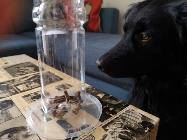 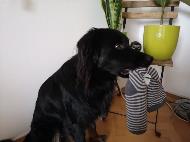 